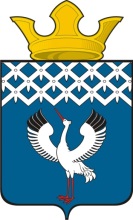 Российская ФедерацияСвердловская областьГлава муниципального образования Байкаловского сельского поселенияПОСТАНОВЛЕНИЕот   16.09.2014 г.   № 396- пс. БайкаловоО внесении изменений в Постановление от 23.04.2014 года № 168-п «Об утверждении Административного регламента оказания муниципальной услуги муниципального образования Байкаловского сельского поселения по предоставлению муниципального имущества в аренду без проведения торгов на территории муниципального образования Байкаловского сельского поселения» В соответствии с Федеральным законом от 06.10.2003 N 131-ФЗ "Об общих принципах организации местного самоуправления в Российской Федерации", Федеральным законом от 27.07.2010 N 210-ФЗ "Об организации предоставления государственных и муниципальных услуг", Уставом Байкаловского сельского поселения, ПОСТАНОВЛЯЮ:Внести изменения в административный регламент по предоставлению муниципальной услуги "Предоставление муниципального имущества в аренду без проведения торгов на территории муниципального образования Байкаловского сельского поселения": Исключить из административного регламента п. 3.1 подраздела 3 раздела 1;. из п. 2.3 подраздела 2 исключить слова «Организацией, участвующей в процессе предоставления муниципальной услуги, является: Межрайонная инспекция Федеральной налоговой службы  №13 по Свердловской области (. Ирбит, ул. Советская, 100а)» Исключить пп. 2 п. 3.1 подраздела 3 раздела 2.Обнародовать настоящее Постановление в районной газете "Районные будни" либо опубликовать путем размещения его полного текста на официальном сайте администрации муниципального образования Байкаловского сельского поселения: www.bsposelenie.ru;Контроль за исполнением настоящего Постановления оставляю за собой.И.О. Главы муниципального образования Байкаловского сельского поселения                                               Д.В. Лыжин  